ФЕДЕРАЛЬНОЕМЕДИКО-БИОЛОГИЧЕСКОЕ АГЕНТСТВО(ФМБА России)П Р И К А З____________                                                                                № ____________МоскваО внесении изменений в приказ ФМБА России от 17 декабря 2015 г. № 260 «Об утверждении новой редакции Порядка определения нормативных затрат на обеспечение функций центрального аппарата Федерального медико-биологического агентства»В целях повышения эффективности бюджетных 
расходов и организации процесса бюджетного планирования,
п р и к а з ы в а ю: внести изменения в Приложение № 2 к приказу Федерального 
медико-биологического агентства от 17 декабря 2015 г. № 260 
«Об утверждении новой редакции Порядка определения нормативных затрат на обеспечение функций центрального аппарата Федерального медико-биологического агентства», изложив его в новой редакции, согласно приложению к настоящему приказу.Руководитель                                                                                   В.И. СкворцоваПриложение к приказу Федерального медико-биологического агентстваот________________ № ________«Приложение № 2к приказу Федерального медико-биологического агентстваот 17 декабря 2015 г. № 260 Норматив количества абонентских номеров телефонов местной, междугородней и международной связи для центрального аппарата ФМБА России Норматив количества служебных средств подвижной связи и затрат на оплату услуг подвижной связи для центрального аппарата ФМБА РоссииНорматив количества служебных планшетных компьютеров и затрат на передачу данных с использованием информационно-телекоммуникационной сети Интернет и услуги интернет-провайдеров для планшетных компьютеров для центрального аппарата ФМБА РоссииНорматив количества каналов и цены аренды канала передачи данных сети Интернет для центрального аппарата ФМБА РоссииНорматив на приобретение моноблоков для центрального аппарата ФМБА РоссииНорматив на приобретение ноутбуков для центрального аппарата ФМБА РоссииНорматив на приобретение оргтехники для центрального аппарата ФМБА России*Предельное количество сетевых принтеров (сетевых МФУ) определяется из расчета 1 сетевой принтер на 5 ед. расчетной численности ЦА ФМБА России  (1 сетевой МФУ на 10 ед. расчетной численности ЦА ФМБА России).Норматив на приобретение настольных проводных телефонных аппаратов и аппаратов факсимильной связи для центрального аппарата ФМБА РоссииНорматив на приобретение персональных компьютеров для центрального аппарата ФМБА РоссииНорматив на приобретение средств защиты информации центрального аппарата  ФМБА РоссииНорматив на проведение аттестационных испытаний и контроля состояния и эффективности защиты конфиденциальной информации в центральном аппарате ФМБА РоссииНорматив на приобретение программного обеспечения для центрального аппарата ФМБА РоссииНорматив на приобретение мобильных носителей информации1 для центрального аппарата ФМБА России1Под мобильными носителями информации понимается usb-флеш накопитель, выносной жесткий диск, твердотельный накопительНорматив затрат на оплату почтовых услуг, услуг спецсвязи, на приобретение почтовых конвертов, марок (знаков почтовой оплаты) для центрального аппарата ФМБА РоссииНорматив на приобретение периодических изданий для центрального аппарата ФМБА РоссииНаименование и количество приобретаемой литературы может быть изменено при условии, что фактические затраты на приобретение не превысят расчетныеНорматив на проведение диспансеризации работников центрального аппарата ФМБА РоссииНорматив на приобретение мебели и отдельных материально-технических средств для ТО и ФКУ «ГБ МСЭ ФМБА России»Служебные и иные помещения по мере необходимости обеспечиваются основными и материально-техническими средствами не указанными в настоящей Таблице, при этом их закупка осуществляется в пределах доведенных лимитов бюджетных обязательств на обеспечение функций центрального аппарата ФМБА России.Норматив на приобретение канцелярских принадлежностей для центрального аппарата ФМБА РоссииНаименование и количество приобретаемых канцелярских товаров могут быть изменены. При этом закупка не указанных в настоящей Таблице канцелярских осуществляется в пределах доведенных лимитов бюджетных обязательств на обеспечение функций центрального аппарата ФМБА России.Норматив на приобретение материальных запасов для гражданской обороны для центрального аппарата ФМБА РоссииПеречень средств индивидуальной защиты, сроки использования и количество определяется в соответствии с Приказом МЧС России от 1 октября 2014 г. № 543 «Об утверждении Положения об организации обеспечения населения средствами индивидуальной защиты». Норматив на приобретение транспортного средства для центрального аппарата ФМБА РоссииПрочее:Прочие затраты, определяются исходя из потребностей центрального аппарата ФМБА России в товарах, работах и услугах, не предусмотренных настоящим документом. Прочие затраты рассчитываются при наличии экономии средств федерального бюджета и при отсутствии дефицита средств федерального бюджета на расходы, предусмотренные настоящими нормативными затратами.Периодичность приобретения товаров, относящихся к основным средствам, материальным запасам определяется исходя из установленных в соответствии с требованиями законодательства Российской Федерации о бухгалтерском учете сроков их полезного использования или исходя из предполагаемого срока их фактического использования. При этом предполагаемый срок фактического использования не может быть меньше срока полезного использования, определяемого в соответствии с требованиями законодательства Российской Федерации о бухгалтерском учете.Значение индекса инфляции для расчета нормативных затрат согласно настоящего документа определяется, при соблюдении условия, что выбранное значение не превышает ставку рефинансирования Центрального банка Российской Федерации на конец финансового года предшествующего расчетному финансовому году.».№ п/пНаименование должностейКоличество абонентских номеров, для передачи голосовой информации, используемых для местных телефонных соединенийКоличество абонентских номеров, для передачи голосовой информации, используемых для междугородних и международных телефонных соединенийПродолжительность местных, междугородних и международных соединений в месяц в расчете на 1 телефонный номер1Руководитель до 5до 5по факту2Приемная руководителядо 4до 4по факту3Заместитель руководителя до 4до 4по факту4Приемная заместителя руководителядо 3до 3по факту5Помощник руководителя до 2до 2по факту6Начальник управления (самостоятельного отдела), Заместитель начальника управлениядо 2до 2по факту7Начальник отдела, заместитель начальника отдела11по факту8Прочие должности государственной гражданской службы11по факту№ п/пНаименование должностиКоличество телефонов подвижной связиСтоимость средств подвижной связиЕжемесячная цена на 1 телефонный номер подвижной связи1Руководитель 1не более 15 000 руб. включительноне более 4 000 рублей включительно2Заместитель руководителя 1не более 15 000 руб. включительноне более 4 000 рублей включительно3Помощник руководителя 1не более 10 000 руб. включительноне более 2 000 рублей включительно4Начальник управления (самостоятельного отдела) или должностное лицо, исполняющее его обязанности1не более 10 000 руб. включительноне более 2 000 рублей включительно5Заместитель начальника управления1не более 10 000 руб. включительноне более 2 000 рублей включительноN п/пНаименование должностиТехнические характеристикиКоличество интернет-планшетов, sim-картСтоимость планшетного компьютераЕжемесячная цена в расчете на 1 sim-карту1Руководитель Процессор не менее 4 ядер с  частотой не менее 1 ГГц, размер дисплея не менее 11 дюймов с разрешением не менее 2388x1668 пикселей, поддержка стандарта связи wi-fi 802.11ac, bluetooth 5.0, мультитач дисплей, наличие слота sim-карты, наличие системы определения местонахождения, автоматическая ориентация экрана, Акселерометр, гироскоп, датчик освещенности, барометр, время работы аккумулятора не менее 9 ч.не более 1 ед. на гражданского служащегоне более 60 000 рублейне более 4 000 рублей включительно2Заместитель руководителяПроцессор не менее 4 ядер с  частотой не менее 1 ГГц, размер дисплея не менее 11 дюймов с разрешением не менее 2388x1668 пикселей, поддержка стандарта связи wi-fi 802.11ac, bluetooth 5.0, мультитач дисплей, наличие слота sim-карты, наличие системы определения местонахождения, автоматическая ориентация экрана, Акселерометр, гироскоп, датчик освещенности, барометр, время работы аккумулятора не менее 9 ч.не более 1 ед. на гражданского служащегоне более 60 000 рублейне более 4 000 рублей включительно3Помощник руководителя Процессор не менее 4 ядер с  частотой не менее 1 ГГц, размер дисплея не менее 11 дюймов с разрешением не менее 2388x1668 пикселей, поддержка стандарта связи wi-fi 802.11ac, bluetooth 5.0, мультитач дисплей, наличие слота sim-карты, наличие системы определения местонахождения, автоматическая ориентация экрана, Акселерометр, гироскоп, датчик освещенности, барометр, время работы аккумулятора не менее 9 ч.не более 1 ед. на гражданского служащегоне более 50 000 рублейне более 2 000 рублей включительно4Начальник управления (самостоятельного отдела) или должностное лицо, исполняющее его обязанностиПроцессор не менее 4 ядер с  частотой не менее 1 ГГц, размер дисплея не менее 11 дюймов с разрешением не менее 2388x1668 пикселей, поддержка стандарта связи wi-fi 802.11ac, bluetooth 5.0, мультитач дисплей, наличие слота sim-карты, наличие системы определения местонахождения, автоматическая ориентация экрана, Акселерометр, гироскоп, датчик освещенности, барометр, время работы аккумулятора не менее 9 ч.не более 1 ед. на гражданского служащегоне более 50 000 рублейне более 2 000 рублей включительно5Заместитель начальника управленияПроцессор не менее 4 ядер с  частотой не менее 1 ГГц, размер дисплея не менее 11 дюймов с разрешением не менее 2388x1668 пикселей, поддержка стандарта связи wi-fi 802.11ac, bluetooth 5.0, мультитач дисплей, наличие слота sim-карты, наличие системы определения местонахождения, автоматическая ориентация экрана, Акселерометр, гироскоп, датчик освещенности, барометр, время работы аккумулятора не менее 9 ч.не более 1 ед. на гражданского служащегоне более 50 000 рублейне более 2 000 рублей включительноNп/пКоличество независимыхканалов передачи данных сети ИнтернетПропускная способность, Мбит/с Ежемесячная цена аренды канала передачи данных сети Интернет1не менее 2100 и более не более 50 000 рублей N п/пЗамещаемая государственным гражданским служащим должностьКоличество Технические характеристикиЦена за единицу, рублей1Руководительне более 1 ед. на гражданского служащегоПроцессор не ниже IntelСоге i5 или эквивалент с частотой не менее 3 ГГц, объем оперативной памяти не менее 8 Гб; дисплей с диагональю не менее 23 дюйма, разрешением не менее 1920x1080 пикселей, антибликовым покрытием; жесткий диск не менее 500 Гб; скорость вращения шпинделя не менее 7200 об/минне более 100 000 руб. включительно2Заместитель руководителяне более 1 ед. на гражданского служащегоПроцессор не ниже IntelСоге i5 или эквивалент с частотой не менее 3 ГГц, объем оперативной памяти не менее 8 Гб; дисплей с диагональю не менее 23 дюйма, разрешением не менее 1920x1080 пикселей, антибликовым покрытием; жесткий диск не менее 500 Гб; скорость вращения шпинделя не менее 7200 об/минне более 100 000 руб. включительно3Начальник управления (самостоятельного отдела)не более 1 ед. на гражданского служащегоПроцессор не ниже IntelСоге i5 или эквивалент с частотой не менее 3 ГГц, объем оперативной памяти не менее 8 Гб; дисплей с диагональю не менее 23 дюйма, разрешением не менее 1920x1080 пикселей, антибликовым покрытием; жесткий диск не менее 500 Гб; скорость вращения шпинделя не менее 7200 об/минне более 80 000 руб. включительно4Заместитель начальника управленияне более 1 ед. на гражданского служащегоПроцессор не ниже IntelСоге i5 или эквивалент с частотой не менее 3 ГГц, объем оперативной памяти не менее 8 Гб; дисплей с диагональю не менее 23 дюйма, разрешением не менее 1920x1080 пикселей, антибликовым покрытием; жесткий диск не менее 500 Гб; скорость вращения шпинделя не менее 7200 об/минне более 80 000 руб. включительно5Помощник руководителяне более 1 ед. на гражданского служащегоПроцессор не ниже IntelСоге i5 или эквивалент с частотой не менее 3 ГГц, объем оперативной памяти не менее 8 Гб; дисплей с диагональю не менее 23 дюйма, разрешением не менее 1920x1080 пикселей, антибликовым покрытием; жесткий диск не менее 500 Гб; скорость вращения шпинделя не менее 7200 об/минне более 80 000 руб. включительноN п/пЗамещаемая государственным гражданским служащим должностьКоличество Технические характеристикиЦена за единицу, рублей1РуководительНе более 1 шт. на  гражданского служащегоПроцессор не ниже 2,6 ГГц с количеством ядер не менее 2, объемом кэш-памяти не менее3 Мб; оперативная память DDR3 с частотой не ниже 1,6 ГГц, объем установленной оперативной памяти не менее 6 Гб, количество слотов памяти не менее 2; дисплей с диагональю экрана не менее 15,6 дюймов, разрешением не менее 1920x1080 пикселейне более 100 000 руб. включительно2Заместитель руководителяНе более 1 шт. на  гражданского служащегоПроцессор не ниже 2,6 ГГц с количеством ядер не менее 2, объемом кэш-памяти не менее3 Мб; оперативная память DDR3 с частотой не ниже 1,6 ГГц, объем установленной оперативной памяти не менее 6 Гб, количество слотов памяти не менее 2; дисплей с диагональю экрана не менее 15,6 дюймов, разрешением не менее 1920x1080 пикселейне более 100 000 руб. включительно3Начальник управления (самостоятельного отдела)Не более 1 шт. на  гражданского служащегоПроцессор не ниже 2,6 ГГц с количеством ядер не менее 2, объемом кэш-памяти не менее3 Мб; оперативная память DDR3 с частотой не ниже 1,6 ГГц, объем установленной оперативной памяти не менее 6 Гб, количество слотов памяти не менее 2; дисплей с диагональю экрана не менее 15,6 дюймов, разрешением не менее 1920x1080 пикселейне более 80 000 руб. включительно4Заместитель начальника управленияНе более 1 шт. на  гражданского служащегоПроцессор не ниже 2,6 ГГц с количеством ядер не менее 2, объемом кэш-памяти не менее3 Мб; оперативная память DDR3 с частотой не ниже 1,6 ГГц, объем установленной оперативной памяти не менее 6 Гб, количество слотов памяти не менее 2; дисплей с диагональю экрана не менее 15,6 дюймов, разрешением не менее 1920x1080 пикселейне более 80 000 руб. включительно5Помощник руководителяНе более 1 шт. на  гражданского служащегоПроцессор не ниже 2,6 ГГц с количеством ядер не менее 2, объемом кэш-памяти не менее3 Мб; оперативная память DDR3 с частотой не ниже 1,6 ГГц, объем установленной оперативной памяти не менее 6 Гб, количество слотов памяти не менее 2; дисплей с диагональю экрана не менее 15,6 дюймов, разрешением не менее 1920x1080 пикселейне более 80 000 руб. включительно6Начальник отдела в управленииНе более 1 шт. на  гражданского служащегоПроцессор не ниже 2,6 ГГц с количеством ядер не менее 2, объемом кэш-памяти не менее3 Мб; оперативная память DDR3 с частотой не ниже 1,6 ГГц, объем установленной оперативной памяти не менее 6 Гб, количество слотов памяти не менее 2; дисплей с диагональю экрана не менее 15,6 дюймов, разрешением не менее 1920x1080 пикселейне более 80 000 руб. включительноN п/пЗамещаемая государственным гражданским служащим должностьКоличество Цена за единицу, рублей1Руководительне более 2 ед. персональных принтеров (персональных МФУ)не более 70 000 руб. включительно2Заместитель руководителяне более 2 ед. персональных принтеров (персональных МФУ)не более 70 000 руб. включительно3Начальник управления (самостоятельного отдела)не более 1 ед. персональных принтеров (персональных МФУ)не более 60 000 руб. включительно4Заместитель начальника управленияне более 1 ед. персональных принтеров (персональных МФУ)не более 60 000 руб. включительно5Помощник руководителяне более 1 ед. персональных принтеров (персональных МФУ)не более 60 000 руб. включительно6Приемная руководителяне более 2 ед. персональных принтеров (персональных МФУ)не более 60 000 руб. включительно7Приемная заместителя руководителяне более 2 ед. персональных принтеров (персональных МФУ)не более 60 000 руб. включительно8Приемная начальника управленияне более 2 ед. персональных принтеров (персональных МФУ)не более 60 000 руб. включительно9Начальник отдела в управлениине более 1 ед. персональных принтеров (персональных МФУ), подключение к сетевому принтеру (сетевому МФУ)*не более 30 000 руб. включительно10Прочие должности государственной гражданской службыне более 1 ед. персональных принтеров (персональных МФУ), подключение к сетевому принтеру (сетевому МФУ)*не более 30 000 руб. включительноN п/пЗамещаемая государственным гражданским служащим должностьКоличество Цена за единицу, рублей1Руководительне более 5 настольных проводных телефонных аппаратов на гражданского служащегоне более 18 000 руб. включительно2Заместитель руководителяне более 6 настольных проводных телефонных аппаратов на гражданского служащегоне более 18 000 руб. включительно3Начальник управления (самостоятельного отдела)не более 6 настольных проводных телефонных аппаратов на гражданского служащегоне более 18 000 руб. включительно4Заместитель начальника управленияне более 6 настольных проводных телефонных аппаратов на гражданского служащегоне более 18 000 руб. включительно5Помощник руководителяне более 2 настольного проводного телефонного аппарата на гражданского служащегоне более 18 000 руб. включительно6Приемная руководителяне более 1 настольного проводного телефонного аппарата на гражданского служащего; не более 1 аппарата факсимильной связи на приемнуюне более 18 000 руб. включительно7Приемная заместителя руководителяне более 1 настольного проводного телефонного аппарата на гражданского служащего; не более 1 аппарата факсимильной связи на приемнуюне более 18 000 руб. включительно8Приемная начальника управленияне более 1 настольного проводного телефонного аппарата на гражданского служащего; не более 1 аппарата факсимильной связи на приемнуюне более 18 000 руб. включительно9Начальник отдела в управлениине более 1 настольного проводного телефонного аппарата на гражданского служащегоне более 18 000 руб. включительно10Прочие должности государственной гражданской службыне более 1 настольного проводного телефонного аппарата на гражданского служащегоне более 18 000 руб. включительноN п/пЗамещаемая государственным гражданским служащим должностьКоличество Технические характеристикиЦена за единицу, рублей1Руководительне более 1 монитора на гражданского служащего; не более 1 системного блока для  корпоративной вычислительной сети на гражданского служащегоСистемный блок для корпоративной вычислительной сети: Процессор не ниже Intelсоге i3 или эквивалент с частотой не менее 3 ГГц; с количеством ядер не менее 4, объемом кэш¬памяти не менее 4 Мб; объем оперативной памяти не менее 6 Гб, с наличием оптического привода DVD, количество портов USB 2.0 не менее 6, USB 3.0 не менее 4, порт RJ-45, разъем VGA и DVI-D; жесткий диск объемом не менее 1000 Гб; скорость вращения шпинделя не менее 7200 об/мин;                                                                          Монитор: ЖК дисплей (LCD) с диагональю не менее 23,5 дюйма, временем отклика не более 5 мс, яркостью не менее 250 кд/м2, разрешением экрана не менее 1920x1080 пикселей, форматным соотношением 16:9, углом просмотра по горизонтали не менее 178°, по вертикали - не менее 178°, поддерживаемые цвета не менее 16,7 млн., автоматической настройкой, разъемами VGA, YDMIСистемный блок для корпоративной вычислительной сети: Процессор не ниже  Intelсоге i3 или эквивалент с частотой не менее 3 ГГц; с количеством ядер не менее 4, объемом кэш¬памяти не менее 4 Мб; объем оперативной памяти не менее 6 Гб, с наличием оптического привода DVD, количество портов  USB 2.0 не менее 6,  USB 3.0 не менее 4, порт RJ-45, разъем VGA и DVI-D; жесткий диск объемом не менее 1000 Гб; скорость вращения шпинделя не менее 7200 об/мин;                                                                                         Монитор:ЖК дисплей (LCD) с диагональю не менее 22 дюйма, временем отклика не более 5 мс, яркостью не менее 250 кд/м2, разрешением экрана не менее 1920x1080 пикселей, форматным соотношением 16:9, углом просмотра по горизонтали не менее 178°, по вертикали - не менее 160°, автоматической настройкой, разъемами VGA, DVI-Dне более 80 000 руб. включительно2Заместитель руководителяне более 1 монитора на гражданского служащего; не более 1 системного блока для  корпоративной вычислительной сети на гражданского служащегоСистемный блок для корпоративной вычислительной сети: Процессор не ниже Intelсоге i3 или эквивалент с частотой не менее 3 ГГц; с количеством ядер не менее 4, объемом кэш¬памяти не менее 4 Мб; объем оперативной памяти не менее 6 Гб, с наличием оптического привода DVD, количество портов USB 2.0 не менее 6, USB 3.0 не менее 4, порт RJ-45, разъем VGA и DVI-D; жесткий диск объемом не менее 1000 Гб; скорость вращения шпинделя не менее 7200 об/мин;                                                                          Монитор: ЖК дисплей (LCD) с диагональю не менее 23,5 дюйма, временем отклика не более 5 мс, яркостью не менее 250 кд/м2, разрешением экрана не менее 1920x1080 пикселей, форматным соотношением 16:9, углом просмотра по горизонтали не менее 178°, по вертикали - не менее 178°, поддерживаемые цвета не менее 16,7 млн., автоматической настройкой, разъемами VGA, YDMIСистемный блок для корпоративной вычислительной сети: Процессор не ниже  Intelсоге i3 или эквивалент с частотой не менее 3 ГГц; с количеством ядер не менее 4, объемом кэш¬памяти не менее 4 Мб; объем оперативной памяти не менее 6 Гб, с наличием оптического привода DVD, количество портов  USB 2.0 не менее 6,  USB 3.0 не менее 4, порт RJ-45, разъем VGA и DVI-D; жесткий диск объемом не менее 1000 Гб; скорость вращения шпинделя не менее 7200 об/мин;                                                                                         Монитор:ЖК дисплей (LCD) с диагональю не менее 22 дюйма, временем отклика не более 5 мс, яркостью не менее 250 кд/м2, разрешением экрана не менее 1920x1080 пикселей, форматным соотношением 16:9, углом просмотра по горизонтали не менее 178°, по вертикали - не менее 160°, автоматической настройкой, разъемами VGA, DVI-Dне более 80 000 руб. включительно3Начальник управления (самостоятельного отдела)не более 1 монитора на гражданского служащего; не более 1 системного блока для  корпоративной вычислительной сети на гражданского служащегоСистемный блок для корпоративной вычислительной сети: Процессор не ниже Intelсоге i3 или эквивалент с частотой не менее 3 ГГц; с количеством ядер не менее 4, объемом кэш¬памяти не менее 4 Мб; объем оперативной памяти не менее 6 Гб, с наличием оптического привода DVD, количество портов USB 2.0 не менее 6, USB 3.0 не менее 4, порт RJ-45, разъем VGA и DVI-D; жесткий диск объемом не менее 1000 Гб; скорость вращения шпинделя не менее 7200 об/мин;                                                                          Монитор: ЖК дисплей (LCD) с диагональю не менее 23,5 дюйма, временем отклика не более 5 мс, яркостью не менее 250 кд/м2, разрешением экрана не менее 1920x1080 пикселей, форматным соотношением 16:9, углом просмотра по горизонтали не менее 178°, по вертикали - не менее 178°, поддерживаемые цвета не менее 16,7 млн., автоматической настройкой, разъемами VGA, YDMIСистемный блок для корпоративной вычислительной сети: Процессор не ниже  Intelсоге i3 или эквивалент с частотой не менее 3 ГГц; с количеством ядер не менее 4, объемом кэш¬памяти не менее 4 Мб; объем оперативной памяти не менее 6 Гб, с наличием оптического привода DVD, количество портов  USB 2.0 не менее 6,  USB 3.0 не менее 4, порт RJ-45, разъем VGA и DVI-D; жесткий диск объемом не менее 1000 Гб; скорость вращения шпинделя не менее 7200 об/мин;                                                                                         Монитор:ЖК дисплей (LCD) с диагональю не менее 22 дюйма, временем отклика не более 5 мс, яркостью не менее 250 кд/м2, разрешением экрана не менее 1920x1080 пикселей, форматным соотношением 16:9, углом просмотра по горизонтали не менее 178°, по вертикали - не менее 160°, автоматической настройкой, разъемами VGA, DVI-Dне более 80 000 руб. включительно4Заместитель начальника управленияне более 1 монитора на гражданского служащего; не более 1 системного блока для  корпоративной вычислительной сети на гражданского служащегоСистемный блок для корпоративной вычислительной сети: Процессор не ниже Intelсоге i3 или эквивалент с частотой не менее 3 ГГц; с количеством ядер не менее 4, объемом кэш¬памяти не менее 4 Мб; объем оперативной памяти не менее 6 Гб, с наличием оптического привода DVD, количество портов USB 2.0 не менее 6, USB 3.0 не менее 4, порт RJ-45, разъем VGA и DVI-D; жесткий диск объемом не менее 1000 Гб; скорость вращения шпинделя не менее 7200 об/мин;                                                                          Монитор: ЖК дисплей (LCD) с диагональю не менее 23,5 дюйма, временем отклика не более 5 мс, яркостью не менее 250 кд/м2, разрешением экрана не менее 1920x1080 пикселей, форматным соотношением 16:9, углом просмотра по горизонтали не менее 178°, по вертикали - не менее 178°, поддерживаемые цвета не менее 16,7 млн., автоматической настройкой, разъемами VGA, YDMIСистемный блок для корпоративной вычислительной сети: Процессор не ниже  Intelсоге i3 или эквивалент с частотой не менее 3 ГГц; с количеством ядер не менее 4, объемом кэш¬памяти не менее 4 Мб; объем оперативной памяти не менее 6 Гб, с наличием оптического привода DVD, количество портов  USB 2.0 не менее 6,  USB 3.0 не менее 4, порт RJ-45, разъем VGA и DVI-D; жесткий диск объемом не менее 1000 Гб; скорость вращения шпинделя не менее 7200 об/мин;                                                                                         Монитор:ЖК дисплей (LCD) с диагональю не менее 22 дюйма, временем отклика не более 5 мс, яркостью не менее 250 кд/м2, разрешением экрана не менее 1920x1080 пикселей, форматным соотношением 16:9, углом просмотра по горизонтали не менее 178°, по вертикали - не менее 160°, автоматической настройкой, разъемами VGA, DVI-Dне более 80 000 руб. включительно5Помощник руководителяне более 1 монитора на гражданского служащего; не более 1 системного блока для  корпоративной вычислительной сети на гражданского служащегоСистемный блок для корпоративной вычислительной сети: Процессор не ниже Intelсоге i3 или эквивалент с частотой не менее 3 ГГц; с количеством ядер не менее 4, объемом кэш¬памяти не менее 4 Мб; объем оперативной памяти не менее 6 Гб, с наличием оптического привода DVD, количество портов USB 2.0 не менее 6, USB 3.0 не менее 4, порт RJ-45, разъем VGA и DVI-D; жесткий диск объемом не менее 1000 Гб; скорость вращения шпинделя не менее 7200 об/мин;                                                                          Монитор: ЖК дисплей (LCD) с диагональю не менее 23,5 дюйма, временем отклика не более 5 мс, яркостью не менее 250 кд/м2, разрешением экрана не менее 1920x1080 пикселей, форматным соотношением 16:9, углом просмотра по горизонтали не менее 178°, по вертикали - не менее 178°, поддерживаемые цвета не менее 16,7 млн., автоматической настройкой, разъемами VGA, YDMIСистемный блок для корпоративной вычислительной сети: Процессор не ниже  Intelсоге i3 или эквивалент с частотой не менее 3 ГГц; с количеством ядер не менее 4, объемом кэш¬памяти не менее 4 Мб; объем оперативной памяти не менее 6 Гб, с наличием оптического привода DVD, количество портов  USB 2.0 не менее 6,  USB 3.0 не менее 4, порт RJ-45, разъем VGA и DVI-D; жесткий диск объемом не менее 1000 Гб; скорость вращения шпинделя не менее 7200 об/мин;                                                                                         Монитор:ЖК дисплей (LCD) с диагональю не менее 22 дюйма, временем отклика не более 5 мс, яркостью не менее 250 кд/м2, разрешением экрана не менее 1920x1080 пикселей, форматным соотношением 16:9, углом просмотра по горизонтали не менее 178°, по вертикали - не менее 160°, автоматической настройкой, разъемами VGA, DVI-Dне более 80 000 руб. включительно6Приемная руководителяСистемный блок для защищенной корпоративной вычислительной сети: Процессор не ниже Intelсоге i3 или эквивалент с частотой не менее 3 ГГц; с количеством ядер не менее 4, объемом: кэш¬памяти не менее 4 Мб; объем оперативной памяти не менее 6 Гб, с наличием оптического привода DVD, количество портов  USB 2.0 не менее 6,  USB 3.0 не менее 4, порт RJ-45, разъем VGA и DVI-D; жесткий диск объемом не менее 1000 Гб; скорость вращения шпинделя не менее 7200 об/мин;              Монитор: ЖК дисплей (LCD) с диагональю не менее 22 дюйма, временем отклика не более 5 мс, яркостью не менее 250 кд/м2, разрешением экрана не менее 1920x1080 пикселей, форматным соотношением 16:9, углом просмотра по горизонтали не менее 178 , по вертикали - не менее 160°, автоматической настройкой, разъемами VGA, DVI-Dне более 60 000 руб. включительно7Приемная заместителя руководителяСистемный блок для защищенной корпоративной вычислительной сети: Процессор не ниже Intelсоге i3 или эквивалент с частотой не менее 3 ГГц; с количеством ядер не менее 4, объемом: кэш¬памяти не менее 4 Мб; объем оперативной памяти не менее 6 Гб, с наличием оптического привода DVD, количество портов  USB 2.0 не менее 6,  USB 3.0 не менее 4, порт RJ-45, разъем VGA и DVI-D; жесткий диск объемом не менее 1000 Гб; скорость вращения шпинделя не менее 7200 об/мин;              Монитор: ЖК дисплей (LCD) с диагональю не менее 22 дюйма, временем отклика не более 5 мс, яркостью не менее 250 кд/м2, разрешением экрана не менее 1920x1080 пикселей, форматным соотношением 16:9, углом просмотра по горизонтали не менее 178 , по вертикали - не менее 160°, автоматической настройкой, разъемами VGA, DVI-Dне более 60 000 руб. включительно8Приемная начальника управленияСистемный блок для защищенной корпоративной вычислительной сети: Процессор не ниже Intelсоге i3 или эквивалент с частотой не менее 3 ГГц; с количеством ядер не менее 4, объемом: кэш¬памяти не менее 4 Мб; объем оперативной памяти не менее 6 Гб, с наличием оптического привода DVD, количество портов  USB 2.0 не менее 6,  USB 3.0 не менее 4, порт RJ-45, разъем VGA и DVI-D; жесткий диск объемом не менее 1000 Гб; скорость вращения шпинделя не менее 7200 об/мин;              Монитор: ЖК дисплей (LCD) с диагональю не менее 22 дюйма, временем отклика не более 5 мс, яркостью не менее 250 кд/м2, разрешением экрана не менее 1920x1080 пикселей, форматным соотношением 16:9, углом просмотра по горизонтали не менее 178 , по вертикали - не менее 160°, автоматической настройкой, разъемами VGA, DVI-Dне более 60 000 руб. включительно9Начальник отдела в управленииСистемный блок для корпоративной вычислительной сети: Процессор не ниже  Intelсоге i3 или эквивалент с частотой не менее 3 ГГц; с количеством ядер не менее 4, объемом кэш¬памяти не менее 4 Мб; объем оперативной памяти не менее 6 Гб, с наличием оптического привода DVD, количество портов  USB 2.0 не менее 6,  USB 3.0 не менее 4, порт RJ-45, разъем VGA и DVI-D; жесткий диск объемом не менее 1000 Гб; скорость вращения шпинделя не менее 7200 об/мин;                                                                                         Монитор:ЖК дисплей (LCD) с диагональю не менее 22 дюйма, временем отклика не менее 5 мс, яркостью не менее 250 кд/м2, разрешением экрана не менее 1920x1080 пикселей, форматным соотношением 16:9, углом просмотра по горизонтали не менее 178°, по вертикали - не менее 160°, автоматической настройкой, разъемами VGA, DVI-Dне более 60 000 руб. включительно10Прочие должности государственной гражданской службыСистемный блок для защищенной корпоративной вычислительной сети: Процессор не ниже Intelсоге i3 или эквивалент с частотой не менее 3 ГГц; с количеством ядер не менее 4, объемом кэш¬памяти не менее 4 Мб; объем оперативной памяти не менее 6 Гб, с наличием оптического привода DVD, количество портов USB 2.0 не менее 6, USB 3.0 не менее 4, порт RJ-45, разъем VGA и DVI-D; жесткий диск объемом не менее 1000 Гб; скорость вращения шпинделя не менее 7200 об/мин; Монитор: ЖК дисплей (LCD) с диагональю не менее 19 дюйма, временем отклика не более 8 мс, яркостью не менее 250 кд/м2, разрешением экрана не менее 1680x1024 пикселей, форматным соотношением 16:9, углом просмотра по горизонтали не менее 170°, по вертикали - не менее 160°, разъемами VGA, DVI-Dне более 50 000 руб. включительноN п/пНаименование оборудованияНаименованиеилитех. характеристикиЕдиница измеренияНорма (не более)Срок эксплуатации в годахПримечаниеЦена за единицу, рублей123456781Средство защиты от утечки информации по каналу несанкционированного доступаSecret Net или аналогиштука1 на АРМв течение срока действия сертификата соответствияАРМ, обрабатывающее защищаемую информациюне более 20 0002Криптопровайдер, предназначен для операций шифрования и электронной подписи.СКЗИ КриптоПро CSP или аналогиштука1 на АРМв течение срока действия сертификата соответствияАРМ, на которых требуется подписание ЭПне более 5 0003Программный комплекс предназначен для защиты от внешних и внутренних сетевых атак за счет фильтрации трафика рабочих мест к пользователейViPNet Client или аналогиштука1 на АРМв течение срока действия сертификата соответствияАРМ, обрабатывающее защищаемую информациюне более 15 0004Фильтр сетевой, помехоподавляющийНе хуже: Длина шнура – 3 мМаксимальная нагрузка не менее – 2 КВтПодавление высокочастотных помехштука1 на каждый ввод сети электропитанияв течение срока действия сертификата соответствияна все АРМне более   5 000№ п.п.Наименование работОформляемая документацияКоличество ТССтоимость (руб.)1.Аттестационные испытания ОВТПрограмма и методики испытанийПротокол ОЭ, Предписание ОВТ,Протокол НСД,Проект ТП,Заключение по результатам АИ,Аттестат соответствия1не более 70 0002Периодический контроль ОВТПротокол ОЭ,Протокол НСД,Заключение по результатам контрольной проверки ОВТ1не более 50 000№ п.п.Наименование ПОКоличествоСтоимость (руб.), не болееЕжегодное продление лицензии (руб.)1.Операционная система, включенная в Единый реестр российских программ для электронных вычислительных машин и баз данных, с графическим интерфейсом, с поддержкой сетевых протоколов SMB, NFS, FTP, NTP, HTTP(S), с поддержкой расширения файлов в форматах docx, xlsx, pptx. 115 0005 0003.ABBYY Fine Reader 15 Business или более поздние версии115 000N п/пЗамещаемая государственным гражданским служащим должностьКоличество Технические характеристикиЦена за единицу,рублей1Руководительне более 2 ед. мобильных носителей информации на гражданского служащегоМобильные носители информации: Интерфейс - USB; Объем памяти - не менее 32 Гбне более 10 000 руб. включительно2Заместитель руководителяне более 2 ед. мобильных носителей информации на гражданского служащегоМобильные носители информации: Интерфейс - USB; Объем памяти - не менее 32 Гбне более 10 000 руб. включительно3Начальник управления (самостоятельного отдела)не более 2 ед. мобильных носителей информации на гражданского служащегоМобильные носители информации: Интерфейс - USB; Объем памяти - не менее 32 Гбне более 10 000 руб. включительно4Заместитель начальника управленияне более 2 ед. мобильных носителей информации на гражданского служащегоМобильные носители информации: Интерфейс - USB; Объем памяти - не менее 32 Гбне более 10 000 руб. включительно5Приемная руководителяне более 2 ед. мобильных носителей информации на гражданского служащегоМобильные носители информации: Интерфейс - USB; Объем памяти - не менее 32 Гбне более 10 000 руб. включительно6Приемная заместителя руководителяне более 2 ед. мобильных носителей информации на гражданского служащегоМобильные носители информации: Интерфейс - USB; Объем памяти - не менее 32 Гбне более 10 000 руб. включительно7Приемная начальника управленияне более 2 ед. мобильных носителей информации на гражданского служащегоМобильные носители информации: Интерфейс - USB; Объем памяти - не менее 32 Гбне более 10 000 руб. включительно8Помощник руководителяне более 1 ед. мобильного носителя информации на гражданского служащегоМобильные носители информации: Интерфейс - USB; Объем памяти - не менее 32 Гбне более 10 000 руб. включительно9Начальник отдела в управлениине более 1 ед. мобильного носителя информации на гражданского служащегоМобильные носители информации: Интерфейс - USB; Объем памяти - не менее 32 Гбне более 10 000 руб. включительно10Прочие должности государственной гражданской службыне более 1 ед. мобильного носителя информации на гражданского служащегоМобильные носители информации: Интерфейс - USB; Объем памяти - не менее 32 Гбне более 10 000 руб. включительноN п/пВид услугиКоличество отправленийЦена 1Почтовыезависит от задач, решаемых работниками центрального аппарата ФМБА РоссииВ соответствии с тарифом ФГПУ «Почта России» или иной государственной компании в регионе за 1 отправление2Спецсвязьзависит от задач, решаемых работниками центрального аппарата ФМБА РоссииВ соответствии с тарифом Государственной фельдъегерской службы или иной государственной компании в регионе за 1 лист (пакет)3Приобретение почтовых конвертов, марокзависит от задач, решаемых работниками центрального аппарата ФМБА РоссииВ соответствии с тарифом ФГПУ «Почта России» или иной государственной компании в регионе за  1 почтовый конверт, за  1 почтовую маркуN п/пВид изданияНаименование изданияКоличество годовых подписок1Журнал «Здравоохранение»11Журнал «Экономика ЛПУ в вопросах и ответах»11Журнал «Казенные учреждения»12ИноеПериодическое издание в части бюджетного учета22ИноеПериодическое издание в части кадровых вопросов2N п/пКатегорияЦена проведения диспансеризации в расчете на 1 федерального государственного гражданского служащего, работника1Гражданские служащиене более 14 000 рублей 2Работникине более 14 000 рублей N п/пНаименование служебных помещений и предметовЕдиница измеренияЕдиница измеренияНормаНормаЦена за единицу, рублей Цена за единицу, рублей Примечание1КАБИНЕТ РУКОВОДИТЕЛЯ ФМБА РоссииКАБИНЕТ РУКОВОДИТЕЛЯ ФМБА РоссииКАБИНЕТ РУКОВОДИТЕЛЯ ФМБА РоссииКАБИНЕТ РУКОВОДИТЕЛЯ ФМБА РоссииКАБИНЕТ РУКОВОДИТЕЛЯ ФМБА РоссииКАБИНЕТ РУКОВОДИТЕЛЯ ФМБА РоссииКАБИНЕТ РУКОВОДИТЕЛЯ ФМБА РоссииКАБИНЕТ РУКОВОДИТЕЛЯ ФМБА РоссииГарнитур кабинетный или набор однотипной мебели:Гарнитур кабинетный или набор однотипной мебели:Гарнитур кабинетный или набор однотипной мебели:Гарнитур кабинетный или набор однотипной мебели:Гарнитур кабинетный или набор однотипной мебели:Гарнитур кабинетный или набор однотипной мебели:Гарнитур кабинетный или набор однотипной мебели:Гарнитур кабинетный или набор однотипной мебели:Стол руководителяштукаштука11не более 84 000не более 84 000Стол приставнойштукаштука11не более 48 000не более 48 000Стол для заседанийштукаштука11не более 60 000не более 60 000Стол журнальныйштукаштука11не более 30 000не более 30 000Стол для телефоновштукаштука11не более 36 000не более 36 000Шкаф комбинированныйштукаштука11не более 60 000не более 60 000Шкаф книжныйштукаштука11не более 48 000не более 48 000Шкаф платянойштукаштука11не более 48 000не более 48 000Иные предметы:Иные предметы:Иные предметы:Иные предметы:Иные предметы:Иные предметы:Иные предметы:Иные предметы:Кресло руководителяштукаштука11не более 108 000не более 108 000Кресло к столу приставномуштукаштука22не более 48 000не более 48 000Стульяштукаштука1212не более 18 000 не более 18 000 и более при необходимости Набор мягкой мебеликомплекткомплект11не более 72 000не более 72 000Вешалка напольнаяштукаштука11не более 12 000не более 12 000Зеркалоштукаштука11не более 12 000не более 12 000Шкаф металлический (сейф)штукаштука11не более 60 000не более 60 000Кондиционерштукаштука11не более 108 000не более 108 000Уничтожитель бумаг (шредер)штукаштука11не более 40 000не более 40 000Холодильникштукаштука11не более 48 000не более 48 000Телевизорштукаштука11не более 72 000не более 72 000Тумба под телевизорштукаштука11не более 36 000не более 36 000Портьеры (жалюзи)комплекткомплект11не более 24 000 не более 24 000 на окноКарташтукаштука11не более 24 000не более 24 000Лампа настольнаяштукаштука11не более 18 000не более 18 000Настольный набор руководителякомплекткомплект11не более 36 000не более 36 000Часы настенныештукаштука11не более 18 000не более 18 0002КАБИНЕТ ЗАМЕСТИТЕЛЯ РУКОВОДИТЕЛЯ ФМБА РоссииКАБИНЕТ ЗАМЕСТИТЕЛЯ РУКОВОДИТЕЛЯ ФМБА РоссииКАБИНЕТ ЗАМЕСТИТЕЛЯ РУКОВОДИТЕЛЯ ФМБА РоссииКАБИНЕТ ЗАМЕСТИТЕЛЯ РУКОВОДИТЕЛЯ ФМБА РоссииКАБИНЕТ ЗАМЕСТИТЕЛЯ РУКОВОДИТЕЛЯ ФМБА РоссииКАБИНЕТ ЗАМЕСТИТЕЛЯ РУКОВОДИТЕЛЯ ФМБА РоссииКАБИНЕТ ЗАМЕСТИТЕЛЯ РУКОВОДИТЕЛЯ ФМБА РоссииКАБИНЕТ ЗАМЕСТИТЕЛЯ РУКОВОДИТЕЛЯ ФМБА РоссииГарнитур кабинетный или набор однотипной мебели:Гарнитур кабинетный или набор однотипной мебели:Гарнитур кабинетный или набор однотипной мебели:Гарнитур кабинетный или набор однотипной мебели:Гарнитур кабинетный или набор однотипной мебели:Гарнитур кабинетный или набор однотипной мебели:Гарнитур кабинетный или набор однотипной мебели:Гарнитур кабинетный или набор однотипной мебели:Стол руководителяштукаштука11не более 84 000не более 84 000Стол приставнойштукаштука11не более 48 000не более 48 000Стол журнальныйштукаштука11не более 60 000не более 60 000Стол для заседанийштукаштука11не более 30 000не более 30 000Стол для телефоновштукаштука11не более 36 000не более 36 000Шкаф комбинированныйштукаштука11не более 60 000не более 60 000Шкаф книжныйштукаштука11не более 48 000не более 48 000Шкаф платянойштукаштука11не более 48 000не более 48 000Иные предметы:Иные предметы:Иные предметы:Иные предметы:Иные предметы:Иные предметы:Иные предметы:Иные предметы:Кресло руководителяштукаштука11не более 108 000не более 108 000Кресло к столу приставномуштукаштука22не более 48 000не более 48 000Стульяштукаштукадо 12до 12не более 18 000не более 18 000и более при необходимостиНабор мягкой мебеликомплекткомплект11не более 72 000не более 72 000Вешалка напольнаяштукаштука11не более 12 000не более 12 000Зеркалоштукаштука11не более 12 000не более 12 000Шкаф металлический (сейф)штукаштука11не более 60 000не более 60 000Кондиционерштукаштука11не более 108 000не более 108 000Уничтожитель бумаг (шредер)штукаштука11не более 18 000не более 18 000Холодильникштукаштука11не более 48 000не более 48 000Телевизорштукаштука11не более 72 000не более 72 000Тумба под телевизорштукштук11не более 36 000не более 36 000Портьеры (жалюзи)комплекткомплект11не более 24 000не более 24 000на окноЧасы настенныештукаштука11не более 24 000не более 24 000Настольный набор руководителякомплекткомплект11не более 18 000не более 18 000Лампа настольнаяштукаштука11не более 36 000не более 36 000Карташтукаштука11не более 18 000не более 18 0003КАБИНЕТ НАЧАЛЬНИКА УПРАВЛЕНИЯ (ЗАМЕСТИТЕЛЯ НАЧАЛЬНИКА УПРАВЛЕНИЯ) ФМБА РоссииКАБИНЕТ НАЧАЛЬНИКА УПРАВЛЕНИЯ (ЗАМЕСТИТЕЛЯ НАЧАЛЬНИКА УПРАВЛЕНИЯ) ФМБА РоссииКАБИНЕТ НАЧАЛЬНИКА УПРАВЛЕНИЯ (ЗАМЕСТИТЕЛЯ НАЧАЛЬНИКА УПРАВЛЕНИЯ) ФМБА РоссииКАБИНЕТ НАЧАЛЬНИКА УПРАВЛЕНИЯ (ЗАМЕСТИТЕЛЯ НАЧАЛЬНИКА УПРАВЛЕНИЯ) ФМБА РоссииКАБИНЕТ НАЧАЛЬНИКА УПРАВЛЕНИЯ (ЗАМЕСТИТЕЛЯ НАЧАЛЬНИКА УПРАВЛЕНИЯ) ФМБА РоссииКАБИНЕТ НАЧАЛЬНИКА УПРАВЛЕНИЯ (ЗАМЕСТИТЕЛЯ НАЧАЛЬНИКА УПРАВЛЕНИЯ) ФМБА РоссииКАБИНЕТ НАЧАЛЬНИКА УПРАВЛЕНИЯ (ЗАМЕСТИТЕЛЯ НАЧАЛЬНИКА УПРАВЛЕНИЯ) ФМБА РоссииКАБИНЕТ НАЧАЛЬНИКА УПРАВЛЕНИЯ (ЗАМЕСТИТЕЛЯ НАЧАЛЬНИКА УПРАВЛЕНИЯ) ФМБА РоссииГарнитур кабинетный или набор однотипной мебели:Гарнитур кабинетный или набор однотипной мебели:Гарнитур кабинетный или набор однотипной мебели:Гарнитур кабинетный или набор однотипной мебели:Гарнитур кабинетный или набор однотипной мебели:Гарнитур кабинетный или набор однотипной мебели:Гарнитур кабинетный или набор однотипной мебели:Гарнитур кабинетный или набор однотипной мебели:Стол руководителяштукаштука11не более 60 000не более 60 000Стол приставнойштукаштука11не более 36 000не более 36 000Стол для телефоновштукаштука11не более 24 000не более 24 000Шкаф книжныйштукаштука11не более 24 000не более 24 000Шкаф платянойштукаштука11не более 24 000не более 24 000Иные предметы:Иные предметы:Иные предметы:Иные предметы:Иные предметы:Иные предметы:Иные предметы:Иные предметы:Кресло руководителяштукаштука11не более 36 000не более 36 000Стул к столу приставномуштукаштука22не более 18 000не более 18 000Стульяштукаштукадо 6до 6не более 12 000не более 12 000Вешалка напольнаяштукаштука11не более 7 200не более 7 200Зеркалоштукаштука11не более 7 200не более 7 200Шкаф металлический (сейф)штукаштука11не более 24 000не более 24 000Кондиционерштукаштука11не более 72 000не более 72 000Уничтожитель бумаг (шредер)штукаштука11не более 30 000не более 30 000Электрический чайникштукаштука11не более 6 000не более 6 000Портьеры (жалюзи)комплекткомплект11не более 15 000не более 15 000на окноЧасы настенныештукаштука11не более 6 000не более 6 0004ПРИЕМНАЯ РУКОВОДИТЕЛЯ, ЗАМЕСТИТЕЛЯ РУКОВОДИТЕЛЯ ФМБА РоссииПРИЕМНАЯ РУКОВОДИТЕЛЯ, ЗАМЕСТИТЕЛЯ РУКОВОДИТЕЛЯ ФМБА РоссииПРИЕМНАЯ РУКОВОДИТЕЛЯ, ЗАМЕСТИТЕЛЯ РУКОВОДИТЕЛЯ ФМБА РоссииПРИЕМНАЯ РУКОВОДИТЕЛЯ, ЗАМЕСТИТЕЛЯ РУКОВОДИТЕЛЯ ФМБА РоссииПРИЕМНАЯ РУКОВОДИТЕЛЯ, ЗАМЕСТИТЕЛЯ РУКОВОДИТЕЛЯ ФМБА РоссииПРИЕМНАЯ РУКОВОДИТЕЛЯ, ЗАМЕСТИТЕЛЯ РУКОВОДИТЕЛЯ ФМБА РоссииПРИЕМНАЯ РУКОВОДИТЕЛЯ, ЗАМЕСТИТЕЛЯ РУКОВОДИТЕЛЯ ФМБА РоссииПРИЕМНАЯ РУКОВОДИТЕЛЯ, ЗАМЕСТИТЕЛЯ РУКОВОДИТЕЛЯ ФМБА РоссииСтол двухтумбовыйштука11не более 60 000не более 60 000на работникана работникаСтол для телефоновштука11не более 36 000не более 36 000Шкаф платянойштука11не более 24 000не более 24 000Шкаф книжныйштука11не более 24 000не более 24 000Кресло рабочеештука11не более 36 000не более 36 000на работникана работникаСтульяштукадо 6до 6не более 12 000не более 12 000Набор мягкой мебеликомплект11не более 48 000не более 48 000Вешалка напольнаяштука11не более 15 000не более 15 000  Зеркалоштука11не более 12 000не более 12 000Шкаф металлический (сейф)штука11не более 24 000не более 24 000Кондиционерштука11не более 60 000не более 60 000Уничтожитель бумаг (шредер)штука11не более 30 000не более 30 000Холодильникштука11не более 30 000не более 30 000Телевизорштука11не более 60 000не более 60 000Тумба под телевизорштука11не более 24 000не более 24 000Микроволновая печьштука11не более 6 000не более 6 000Электрический чайникштука11не более 6 000не более 6 000Кофемашина (Кофеварка)штука11не более 90 000не более 90 000Фильтр для воды настольныйштука11не более 2 400не более 2 400Графин (кувшин)штука22не более 1 800не более 1 800и более при необходимостии более при необходимостиСтаканыштукадо 12до 12не более 600не более 600и более при необходимостии более при необходимостиЧайный (кофейный) сервизкомплект22не более 6 000не более 6 000и более при необходимостии более при необходимостиПортьеры (жалюзи)комплект11не более 12 000не более 12 000на окнона окноКовровая дорожка (ковер)штука11не более 24 000не более 24 000для приемных руководителя, заместителей руководителядля приемных руководителя, заместителей руководителяЧасы настенныештука11не более 6 000не более 6 0005КАБИНЕТЫ ГОСУДАРСТВЕННЫХ ГРАЖДАНСКИХ СЛУЖАЩИХ КАБИНЕТЫ ГОСУДАРСТВЕННЫХ ГРАЖДАНСКИХ СЛУЖАЩИХ КАБИНЕТЫ ГОСУДАРСТВЕННЫХ ГРАЖДАНСКИХ СЛУЖАЩИХ КАБИНЕТЫ ГОСУДАРСТВЕННЫХ ГРАЖДАНСКИХ СЛУЖАЩИХ КАБИНЕТЫ ГОСУДАРСТВЕННЫХ ГРАЖДАНСКИХ СЛУЖАЩИХ КАБИНЕТЫ ГОСУДАРСТВЕННЫХ ГРАЖДАНСКИХ СЛУЖАЩИХ КАБИНЕТЫ ГОСУДАРСТВЕННЫХ ГРАЖДАНСКИХ СЛУЖАЩИХ КАБИНЕТЫ ГОСУДАРСТВЕННЫХ ГРАЖДАНСКИХ СЛУЖАЩИХ Стол однотумбовыйштука11не более 12 000не более 12 000Стол для компьютераштука11не более 12 000не более 12 000по числу АРМпо числу АРМШкаф книжныйштука11не более 9 600не более 9 600на 3 работникана 3 работникаШкаф платянойштука11не более 9 600не более 9 600на 5 работниковна 5 работниковКресло рабочеештука11не более 12 000не более 12 000Стульяштука11не более 6 000не более 6 000на 1 работникана 1 работникаВешалка напольнаяштука11не более 3 600не более 3 600на кабинетна кабинетЗеркалоштука11не более 3 600не более 3 600на кабинетна кабинетШкаф металлический несгораемый или сейфштука11не более 20 000не более 20 000при необходимостипри необходимостиУничтожитель бумаг (шредер)штука11не более 10 000не более 10 000на кабинет по необходимостина кабинет по необходимостиЭлектрический чайникштука11не более 4 000не более 4 000на кабинетна кабинетХолодильникштука11не более 54 000не более 54 000на 10 работниковна 10 работниковПортьеры (жалюзи)штука11не более 4 800не более 4 800на окнона окноМикроволновая печьштукане более 2не более 2не более 5 000не более 5 000на отделна отделЧасы настенныештука11не более 4 800не более 4 800на кабинетна кабинет6КОНФЕРЕНЦ-ЗАЛ ФМБА РоссииКОНФЕРЕНЦ-ЗАЛ ФМБА РоссииКОНФЕРЕНЦ-ЗАЛ ФМБА РоссииКОНФЕРЕНЦ-ЗАЛ ФМБА РоссииКОНФЕРЕНЦ-ЗАЛ ФМБА РоссииКОНФЕРЕНЦ-ЗАЛ ФМБА РоссииКОНФЕРЕНЦ-ЗАЛ ФМБА РоссииКОНФЕРЕНЦ-ЗАЛ ФМБА РоссииСтол для заседанийштукадо 1до 1не более  40 000не более  40 000Стулштукадо 8до 8не более 12 000не более 12 000и более при необходимостии более при необходимостиКресло для залаштукадо 320до 320не более 15 000не более 15 000Тумба напольнаяштука22не более 10 800не более 10 800и более при необходимостии более при необходимостиВешалка напольнаяштука11не более 10 000не более 10 0007КОМНАТА ПРЕЗИДИУМАКОМНАТА ПРЕЗИДИУМАКОМНАТА ПРЕЗИДИУМАКОМНАТА ПРЕЗИДИУМАКОМНАТА ПРЕЗИДИУМАКОМНАТА ПРЕЗИДИУМАКОМНАТА ПРЕЗИДИУМАКОМНАТА ПРЕЗИДИУМАСтол однотумбовыйштука11не более 12 000не более 12 000Стол для заседанийштука11не более 24 000не более 24 000Стульяштука2020не более 9 600не более 9 600и более при необходимостии более при необходимостиШкаф книжныйштукадо 5до 5не более 9 600не более 9 600Доска магнитно- маркерная (флипчарт)штука1-21-2не более 9 600 не более 9 600 Портьеры (жалюзи)комплектне более 15 000не более 15 000на окнона окноЧасы настенныештука11не более 6 000не более 6 0008АРХИВАРХИВАРХИВАРХИВАРХИВАРХИВАРХИВАРХИВСтол однотумбовыйштука11не более 12 000не более 12 000Стульяштука33не более 9 600не более 9 600Стеллаж стационарныйштука3-43-4не более 36 000не более 36 000и более при необходимости и более при необходимости Шкаф металлическийштука22не более 24 000не более 24 000и более при необходимостии более при необходимости9СКЛАД ИНВЕНТАРЯ, КАНЦЕЛЯРСКИХ, ХОЗЯЙСТВЕННЫХ И ПРОЧИХ ПРИНАДЛЕЖНОСТЕЙСКЛАД ИНВЕНТАРЯ, КАНЦЕЛЯРСКИХ, ХОЗЯЙСТВЕННЫХ И ПРОЧИХ ПРИНАДЛЕЖНОСТЕЙСКЛАД ИНВЕНТАРЯ, КАНЦЕЛЯРСКИХ, ХОЗЯЙСТВЕННЫХ И ПРОЧИХ ПРИНАДЛЕЖНОСТЕЙСКЛАД ИНВЕНТАРЯ, КАНЦЕЛЯРСКИХ, ХОЗЯЙСТВЕННЫХ И ПРОЧИХ ПРИНАДЛЕЖНОСТЕЙСКЛАД ИНВЕНТАРЯ, КАНЦЕЛЯРСКИХ, ХОЗЯЙСТВЕННЫХ И ПРОЧИХ ПРИНАДЛЕЖНОСТЕЙСКЛАД ИНВЕНТАРЯ, КАНЦЕЛЯРСКИХ, ХОЗЯЙСТВЕННЫХ И ПРОЧИХ ПРИНАДЛЕЖНОСТЕЙСКЛАД ИНВЕНТАРЯ, КАНЦЕЛЯРСКИХ, ХОЗЯЙСТВЕННЫХ И ПРОЧИХ ПРИНАДЛЕЖНОСТЕЙСКЛАД ИНВЕНТАРЯ, КАНЦЕЛЯРСКИХ, ХОЗЯЙСТВЕННЫХ И ПРОЧИХ ПРИНАДЛЕЖНОСТЕЙСтеллаж стационарныйштука4-84-8не более 36 000не более 36 000и более при необходимостии более при необходимости10КОНТРОЛЬНО-ПРОПУСКНОЙ ПУНКТКОНТРОЛЬНО-ПРОПУСКНОЙ ПУНКТКОНТРОЛЬНО-ПРОПУСКНОЙ ПУНКТКОНТРОЛЬНО-ПРОПУСКНОЙ ПУНКТКОНТРОЛЬНО-ПРОПУСКНОЙ ПУНКТКОНТРОЛЬНО-ПРОПУСКНОЙ ПУНКТКОНТРОЛЬНО-ПРОПУСКНОЙ ПУНКТКОНТРОЛЬНО-ПРОПУСКНОЙ ПУНКТСтол двухтумбовыйштука11не более 36 000не более 36 000Система контроля доступаштука11не более 18 000 000не более 18 000 000Стульяштука22не более 12 000не более 12 000Шкаф металлический (сейф)штука11не более 25 000не более 25 000Аппарат для чистки обувиштука11не более 6 000не более 6 000Обогревательштука11не более 6 000не более 6 000Электрический чайникштука11не более 4 000не более 4 000Часы настенныештука11не более 6 000не более 6 000N п/пНаименованиеЕдиница измеренияКоличество (на одного работника)ПериодичностьЦена за единицу, рублей1Антистеплершт.11 раз в годне более 1202Блок для заметок сменныйшт.11 раз в полгодане более 6003Блокнот А5 на спиралишт.11 раз в полгодане более 2404Дыроколшт.11 раз в 3 годане более 6005Зажим для бумагупак.41 раз в годне более 2406Закладки с клеевым краемшт.41 раз в годне более 3607Карандаш механическийшт.11 раз в полгодане более 2408Карандаш черно графитовыйшт.61 раз в полгодане более 1009Клей ПВАшт.11 раз в годне более 12010Клей-карандашшт.11 раз в полгодане более 24011Книга учеташт.11 раз в годне более 36012Корректирующая жидкостьшт.11 раз в годне более 24013Ластикшт.21 раз в годне более 12014Линейкашт.11 раз в годне более 24015Лоток для бумаг (горизонтальный/вертикальный/веерный)шт.31 раз в 3 годане более 1 20016Маркеры-текстовыделители, 4 цветаупак.11 раз в годне более 60017Настольный календарьшт.11 раз в годне более 36018Нож канцелярскийшт.11 раз в годне более 24019Ножницы канцелярскиешт.11 раз в 3 годане более 24020Органайзершт.11 раз в 3 годане более 96021Папка-конверт на молниишт.21 раз в годне более 36022Папка на резинкешт.21 раз в годне более 36023Папка с арочным механизмом тип "Корона"шт.21 раз в годне более 60024Папка с завязкамишт.21 раз в годне более 36025Папка с зажимомшт.21 раз в полгодане более 36026Папка-уголокшт.61 раз в полгодане более 36027Папка-файл с боковой перфорациейшт.251 раз в кварталне более 36028Пластилиншт.11 раз в годне более 60029Подставка для блока (90 мм х 90 мм х 90 мм, пластик)шт.11 раз в 3 годане более 60030Ручка гелеваяшт.41 раз в годне более 60031Ручка шариковаяшт.31 раз в кварталне более 36032Скобы для степлерашт.11 раз в кварталне более 24033Скоросшиватель картонныйшт.51 раз в кварталне более 24034Скоросшиватель пластиковыйшт.31 раз в кварталне более 36035Скотч 19 ммшт.11 раз в полгодане более 24036Скотч 50 ммшт.11 раз в полгодане более 24037Скрепки 25 ммупак.21 раз в кварталне более 12038Скрепки 50 ммупак.11 раз в полгодане более 12039Скрепочницашт.11 раз в 3 годане более 24040Степлершт.11 раз в 3 годане более 60041Стержни для автоматических карандашейшт.11 раз в полгодане более 12042Стержни простыешт.61 раз в кварталне более 12043Точилкашт.11 раз в годне более 12044Бумага А4упак.11 раз в месяцне более 1 00045Бумага АЗупак.не более 2-х1 раз в годне более 60046Карандаш черно графитовый с ластикомшт.11 раз в годне более 36047Корректирующий роллершт.11 раз в полгодане более 24048Корректирующий карандашшт.11 раз в годне более 24049Алфавитные книжкишт.11 раз в год (на управление)не более 60050Бечевкашт.11 раз в год (на управление)не более 36051Батарейкиупак.11 раз в год (на управление)не более 36052Бумага цветнаяупак.41 раз в год (на 4 управления)не более 60053Бумага с клеевым краем для заметок 38x51шт.11 раз в полгодане более 48054Бумага самоклеющаяся цветная А4шт.11 раз в полгодане более 1 20055Ежедневник датированныйшт.11 раз в год (на отдел)не более 60056Ежедневник недатированныйшт.11 раз в год (на отдел)не более 60057Клей канцелярскийшт.11 раз в полгодане более 36058Папка с двумя прижимамиупак..11 раз в  годне более 36059Папка уголок многослойныйупак.11 раз в годне более 48060Папки для файлов пластик с прозрачным верхомупак.11 раз в годне более 36061Скоросшиватель «Дело»упак.11 раз в годне более 60062Скоросшиватель бумажныйупак.11 раз в годне более 60063Скотч двухстороннийшт.11 раз в полгодане более 48064Скрепки цветныеупак.11 раз в кварталне более 24065Степлер большойшт.11 раз в 3 годане более 1 20066Точилка двойнаяшт.11 раз в годне более 36067Точилка механическаяшт.11 раз в годне более 60068Авторучкишт.41 раз в годне более 36069Блок –кубик на склейкешт.11 раз в  полгодане более 36070Блок –кубик в пластиковом стаканеупак.11 раз в полгодане более 24071Бумага для заметок клейкая 76x76шт.11 раз в годне более 24072Бумага самоклеющаяся линованнаяшт.11 раз в кварталне более 24073Дырокол на 70-200лшт.11 раз в 3 годане более 96074Органайзершт.11 раз в 3 годане более 72075Зажим для хранения документов archiveclipупак.11 раз в полгодане более 48076Кнопки силовыеупак.11 раз в год (на отдел)не более 24077Кнопки канцелярскиеупак.11 раз в год (на отдел)не более 24078Компакт диски CD-R, RW,DCDшт.2001 раз в год (на 2 управления) не более 60079Конверты (разные)шт.2001 раз в год (на управление)не более 1 20080Конверты для дисковшт.2001 раз в год (на 2 управления)не более 1 20081Маркер перманентный черныйшт.11 раз в годне более 36082Маркеры для белых досок шт.11 раз в год (на управление)не более 36083Маркеры для дисковшт.21 раз в год  (на управление)не более 36084Подушечка для смачивания пальцев шт.11 раз в  год  (на отдел)не более 24085Подушечка штемпельная шт.11 раз в год (на отдел)не более 48086Резинки банковские упак.11 раз в год (на управление)не более 24087Скобы стальные заточенныеупак.11 раз в годне более 36088Тетрадь 48 листов и 96 листов шт.11 раз в годне более 24089Тетрадь А4шт.11 раз в годне более 24090Файлыупак.21 раз в годне более 24091Фломастерыупак.11 раз в годне более 12092Планинг датированныйшт.11 раз в год (на отдел)не более 36093Планинг недатированныйшт.11 раз в год (на отдел)не более 36094Шпагатупак.11 раз в год (на управление)не более 24095Штампы и печатишт.по необходимости1 раз в годне более 5 00096Штемпельная краскашт.по необходимости1 раз в  годне более 1 20097Клей силикатныйшт.1001 раз в  годне более 36098Нить прошивнаяшт.51 раз в год не более 24099Кисти №22 щетинашт.301 раз в год не более 240100Ручки капиллярные цветные шт.101 раз в полгодане более 240101Короб для хранения боксовшт.201 раз в год не более 480102Разделители листов (разные)упак.121 раз в год (на отдел)не более 480103Папка архивная А4 с 2-мя завязкамишт.3001 раз в годне более 480104Папка временного срока храненияшт.5001 раз в год (на 2 управления)не более 360105Блокнот на спирали шт.11 раз в полгодане более 360N п/пНаименованиеКоличество            Срок эксплуатации                                       Цена за единицу, рублей1Противогаз фильтрующий гражданский типа ГП-7В и его модификации1 на работника25 летне более 5 0002Дополнительный патрон к противогазу фильтрующему типа ДПГ1 на работника25 летне более 10003Респиратор типа Р-2, РУ-60М1 на работника25 летне более 3004Газодымозащитный комплект индивидуальный ГДЗК-У1 на работника5 летне более 40005Комплект индивидуальный медицинский гражданской защиты1 на работника3 годане более15006Индивидуальный противохимический пакет типа ИПП-111 на работника5 летне более 1507Индивидуальный перевязочный пакет типа ИПП-11 на работника5 летне более 1008Санитарная сумка со спецукладкой (сумка с набором медикаментов и перевязочных средств)По одному комплекту на каждый санитарный постПо сроку годности медикаментовне более 1 2009.Термостат бесконтактный 2 5 лет не более 5 00010.Маска медицинская одноразовая По требованию не более 50 рублей N п/пЗамещаемая государственным гражданским служащим должностьКоличество Технические характеристикиЦена за единицу, рублей1РуководительНе более 1 шт. на гражданского служащегомощность двигателя автомобиля: лошадиная сила не более 200не более 2 млн. руб. включительно2Заместитель руководителяНе более 1 шт. на гражданского служащегомощность двигателя автомобиля: лошадиная сила не более 200не более 1,5 млн. руб. включительно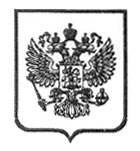 